Essential Task 1-7:   Identify the effects of stress on psychological/physical well-being and how to cope with stress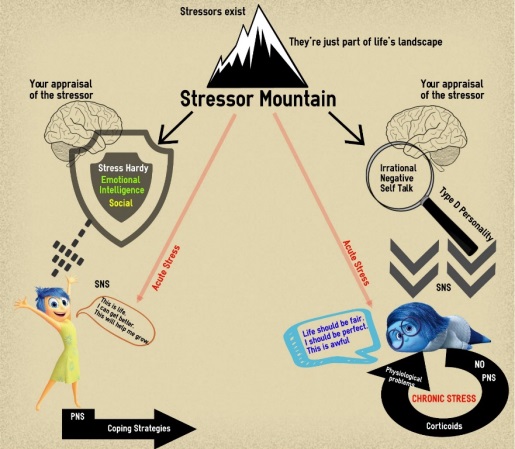 